ZGŁOSZENIE NA BIEGBieg po prawa miejskie - Dzieci .........................................................................................................................................................(Imię, nazwisko i data urodzenia dziecka – uczestnika biegu)Ja, …………………………………………………………………………… (imię i nazwisko, adres rodzica/opiekuna prawnego )niniejszym oświadczam, iż:Jestem rodzicem/opiekunem prawnym dziecka i mam pełną zdolność do czynności prawnych. Dziecko nie znajduję się w stanie nietrzeźwości, w stanie po spożyciu alkoholu lub innych środków (np. leków, środków psychotropowych, stymulujących),   które   mogą   w   jakikolwiek   sposób   wyłączać    lub ograniczać moją sprawność psychomotoryczną i zdolność podejmowania decyzji.Stan zdrowia mojego dziecka w pełni pozwala na wzięcie udziału w Biegu po prawa miejskie w kat. dzieci w dniu 19.11.2023 r.Podczas Biegu po prawa miejskie zobowiązuję się stosować   do   wszelkich   poleceń   oraz instrukcji otrzymanych od organizatorów i ich przedstawicieli, w tym wolontariuszy, a także służb medycznych i ratowniczych.Dziecko uczestniczy w biegu na własne życzenie i ryzyko, w celu wystawienia swojego organizmu na próbę. Mam świadomość, że Bieg po prawa miejskie to wydarzenie podwyższonego ryzyka, w trakcie którego mogę doświadczyć skaleczeń, kontuzji, w tym m.in. otarć, skręceń, zwichnięć, obić i złamań, a także ukąszeń, wyziębienia oraz wszelkiego rodzaju niedogodności związanych z charakterem biegu i oświadczam, że ponoszę osobiście wyłączną odpowiedzialność za ich zaistnienie.Ponoszę pełną i wyłączną odpowiedzialność za wszelkie ewentualne szkody wyrządzone przeze mnie komukolwiek podczas, w wyniku lub w związku z moim uczestnictwem w biegu.W przypadku jakiejkolwiek szkody poniesionej osobiście przeze mnie nie będę wnosić żadnych roszczeń z tego tytułu wobec organizatorów, ich współpracowników i wolontariuszy pracujących podczas Biegu po prawa miejskie. Niniejszym zwalniam Organizatorów, ich współpracowników iwolontariuszy ze wszelkiej odpowiedzialności za doznane przeze mnie szkody, które związane są z moim uczestnictwem w Biegu po prawa miejskie.Podane dane i oświadczenia są w pełni zgodne z prawdą. Żadna informacja na temat stanu zdrowia mojego dziecka, istotna z punktu widzenia mojego bezpieczeństwa podczas Biegu po prawa miejskie, nie została przeze mnie pominięta ani zatajona.Wszelkie ewentualne spory powstałe na tle niniejszego oświadczenia, w wyniku lub w związku z moim uczestnictwem w biegu będą rozwiązywane przez sąd powszechny właściwości ogólnej.Zapoznałem/-łam się i akceptuję regulamin Biegu po prawa miejskie.Uwzględniając przepisy   Rozporządzenia   Parlamentu   Europejskiego i   Rady   UE   2016/679 z dnia 27 kwietnia 2016 r. w sprawie ochrony osób fizycznych w związku z przetwarzaniem danych osobowych i w sprawie swobodnego przepływu takich danych oraz uchylenia dyrektywy 95/46/WE (RODO) wyrażam zgodę, aby zdjęcia, nagrania filmowe oraz wywiady z moją osobą, a także wyniki z moimi danymi osobowymi mogły być wykorzystane przez prasę, radio, telewizję, portale internetowe, a także w celach marketingowych Organizatora i sponsorów.Zgodnie z art. 13 ogólnego rozporządzenia o ochronie danych osobowych z dnia 27 kwietnia 2016 r.(Dz. Urz. UE L 119 z 04.05.2016) informuję, iż:administratorem danych osobowych jest Gmina Przytyk reprezentowana przez Wójta Gminy, 26- 650 Przytyk, ul. Zachęta 57kontakt z Inspektorem Ochrony Danych –Bartłomiej Kida, e-mail: bodo.radom@gmail.comdane osobowe przetwarzane będą w celu uczestnictwa w biegu z przeszkodami RUN-Jagodno na podstawie Art. 6 ust. 1 lit. a ogólnego rozporządzenia o ochronie danych osobowych z dnia 27 kwietnia 2016 r.dane osobowe przechowywane będą do momentu odwołania zgody	każdy posiada prawo do żądania od administratora dostępu do danych osobowych, prawo do ich sprostowania usunięcia lub ograniczenia przetwarzania, prawo do cofnięcia zgody oraz prawo do przenoszenia danychpodanie danych osobowych jest dobrowolne, jednakże niepodanie danych może skutkować niemożliwością uczestnictwa w biegukażdy ma prawo wniesienia skargi do organu nadzorczego Prezesa Urzędu Ochrony Danych Osobowych, ul. Stawki 2, 00-193 Warszawadane osobowe nie są przekazywane do państw trzecichdane osobowe nie są przetwarzane w sposób zautomatyzowany.………………………………………………… (data i czytelny podpis rodzica/opiekuna prawnego)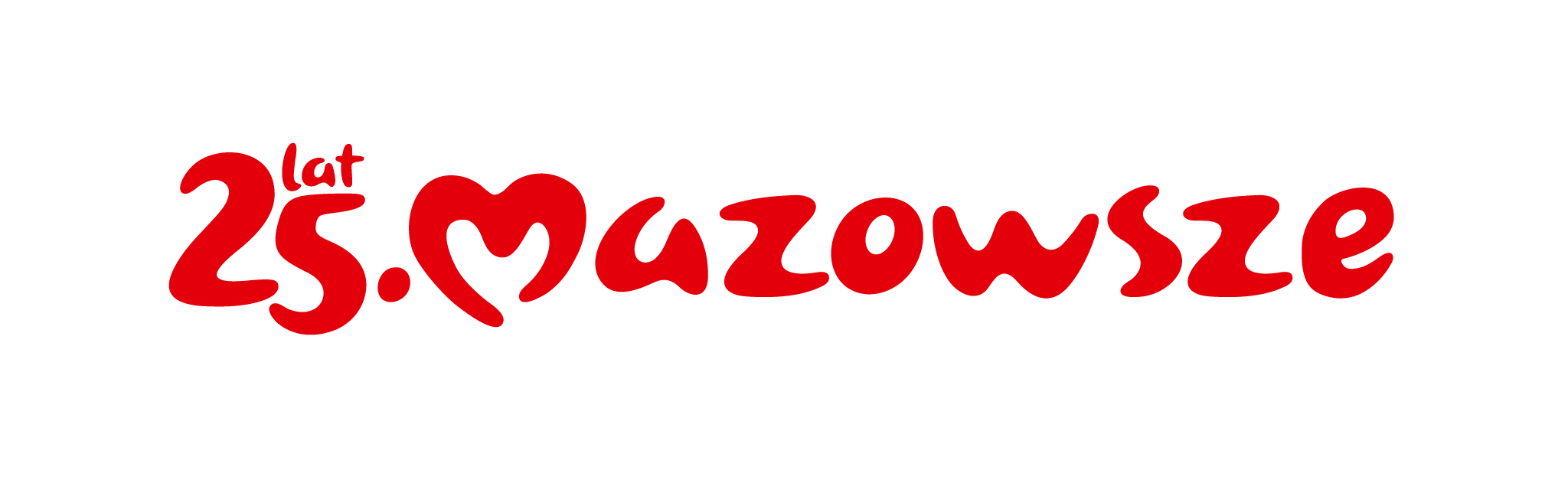 Partnerem wydarzenia jest Samorząd Województwa Mazowieckiego